OFFICE OF THE DEAN ACADEMIC AFFAIRS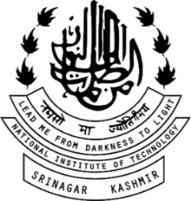 NATIONAL INSTITUTE OF TECHNOLOGY SRINAGARSupervisor’s Certificate for Exclusion of self-Published WorkThe contents of the chapters of the thesis entitled “xxxxxxxxxxxxxxxxxxxxxxxxxxxxxxxxxxxx” have been published in This published work has been included in the thesis and has not been submitted for the award of any degree or diploma to any university/instituteSignature of Candidate 						Signature of Supervisor	1.Name1, Supervisor name. Paper Title. Journal Name, https://doi.org/xxxxxxxxxxx 2.Name1, Supervisor name. Paper Title. Journal Name, https://doi.org/xxxxxxxxxxx 